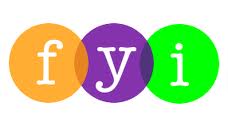 Social Skills –Teacher NoteYour student just completed a social skills lesson.  The topic was:  I Can Give Compliments.  Your knowledge of this lesson may help you to help your student generalize the skills to other environments.  What he/she learned:A “compliment” is to politely praise or congratulate someone for somethingStudents talked about how giving compliments can make someone feel good but also make you feel good too!Students discussed who to give compliments to and what to complimentStudents learned 6 Guidelines for Giving ComplimentsBe warm and sincereBe specificBe generous – but not too muchSmile and make eye contactCheck your tone of voiceKeep compliments polite and respectfulYour student received a Lesson Summary magnet: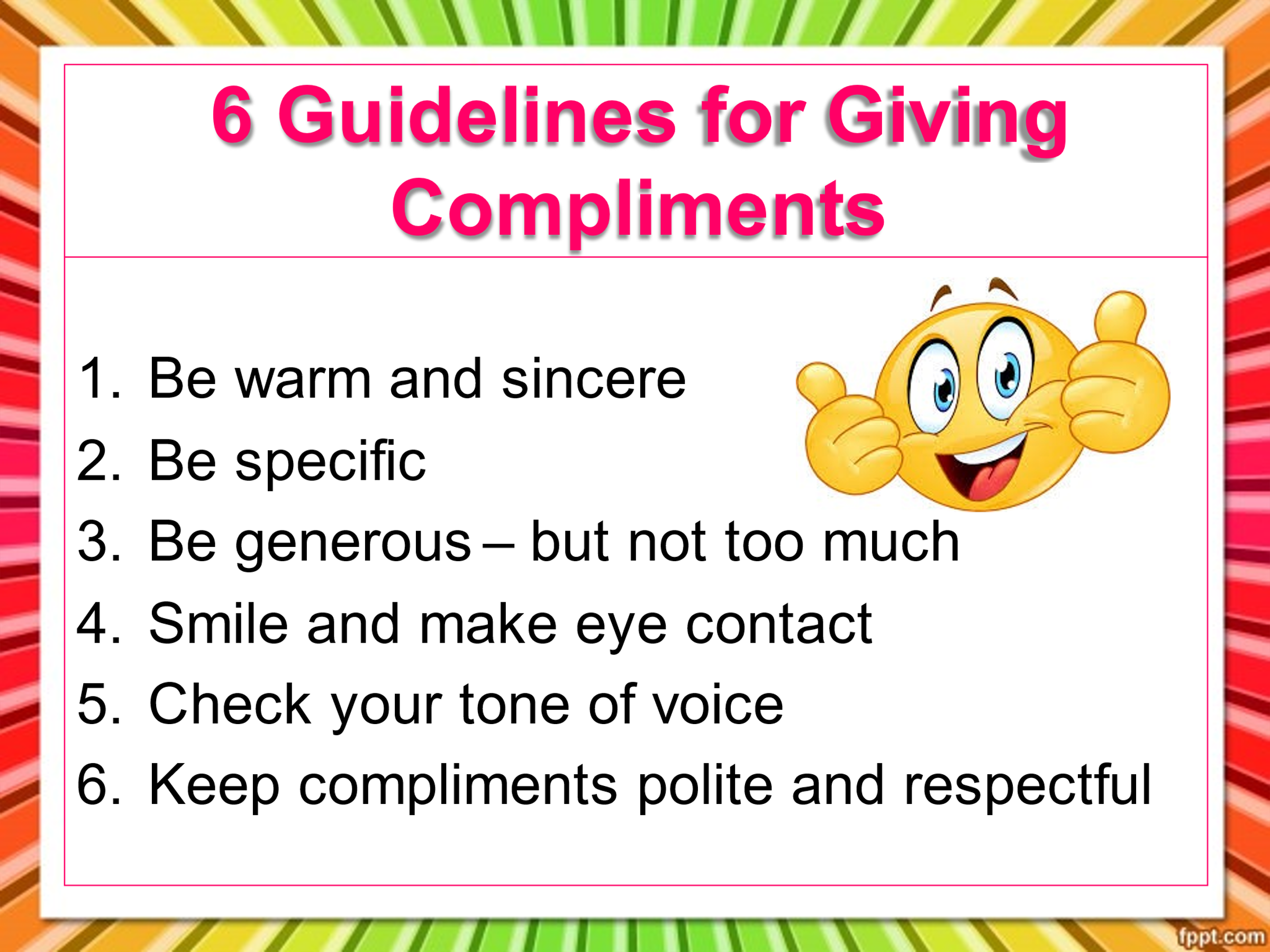 If you have a moment, email _____________________________ with any information that might help your student for the next lesson on ________________________.  THANK YOU!!